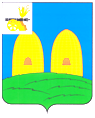 АДМИНИСТРАЦИЯОСТЕРСКОГО СЕЛЬСКОГО ПОСЕЛЕНИЯРОСЛАВЛЬСКОГО РАЙОНА СМОЛЕНСКОЙ ОБЛАСТИПОСТАНОВЛЕНИЕот  17.11.2020  № 154О принятии прогноза социально-экономического развития Остерского сельского поселения Рославльского района Смоленской области на 2021 год и  на плановый период 2022 и 2023 годовЗаслушав информацию Главы муниципального образования Остерского сельского поселения Рославльского района Смоленской области по вопросу принятия прогноза социально-экономического развития на 2021 год и на плановый период 2022 и 2023 годов, руководствуясь Уставом Остерского сельского поселения Рославльского района Смоленской области, Администрация Остерского сельского поселения                                                   Рославльского района Смоленской областипостановляет:         1. Принять прогноз социально-экономического развития Остерского сельского поселения Рославльского района Смоленской области на 2021 год и на плановый период 2022 и 2023 годов.    2.  Настоящее постановление подлежит размещению на официальном сайте  Администрации Остерского сельского поселения Рославльского района Смоленской области в информационно-телекоммуникационной сети «Интернет».          3.    Контроль исполнения настоящего постановления  оставляю за собой.Глава муниципального образования Остерского сельского поселения Рославльского района Смоленской области                                         С.Г.Ананченков Утвержденпостановлением АдминистрацииОстерского  сельского поселенияРославльского района Смоленской области	                                                                                                                                                                            от 17.11.2020   №154прогнозсоциально-экономического развития Остерского сельского поселенияРославльского района Смоленской областина 2021 год и на плановый период 2022 и 2023 годовРАЗДЕЛ 1.   ОСНОВНЫЕ ЦЕЛИ И ЗАДАЧИ                1.Соблюдение на территории сельского поселения Конституции РФ, Федерального и Областного  законодательства, Устава Остерского сельского поселения, нормативных и правовых актов законодательных и правовых органов местного самоуправления.                2.Создание на территории сельского поселения условий для развития инициативы граждан, их активного участия в решении вопросов местного значения.                3.Проведение постоянной работы среди населения по профилактике правонарушений, соблюдение законности гражданами.                4.Оказание всесторонней посильной помощи различным слоям населения, нуждающимся в социальной поддержке.                5.Координирование деятельности предприятий, учреждений, организаций, расположенных на территории сельского поселения.                6.Создание и развитие системы оказания различных услуг населению.                7.Осуществление мероприятий по благоустройству, нормальному функционированию объектов ЖКУ, водоснабжения.                8.Защита населения от ЧС и обеспечение на территории сельского поселения пожаробезопасной обстановки.РАЗДЕЛ 2.  ОСНОВНЫЕ ИСПОЛНИТЕЛИ ПЛАНАИСПОЛНИТЕЛЯМИ ПЛАНА ЯВЛЯЮТСЯ:- Администрация Остерского сельского поселения Рославльского района Смоленской области;- Совет депутатов Остерского сельского поселения Рославльского района Смоленской области;-предприятия, организации : ООО «Рославльская ДСПМК»,ОАО «Хлебная база  47», ПО «Остерский  хлебокомбинат», ООО «Рославльская торговая база ОПС»; муниципальное унитарное предприятие «Остер», ООО «Торфопром». - образовательные учреждения: МБОУ «Остерская средняя школа, МБОУ «Павловская основная  школа», Крапивенский филиал МБОУ «Павловская основная  школа», МБДОУ Остерский детский сад «Солнышко» ,СОГБПОУ» Козловский  многопрофильный аграрный колледж»;- учреждения культуры: МУК «Рославльская централизованная клубная система»,филиал №21-Остерский  сельский Дом культуры , МУК «Рославльская централизованная клубная система-филиал №12-Козловский сельский Дом культуры», МБУК «Рославльская межпоселенческая централизованная библиотечная система», филиал №31-Рославльская сельская библиотека, МБУК «Рославльская межпоселенческая централизованная библиотечная система», филиал №17-Доротовская сельская библиотека, МБУК «Рославльская межпоселенческая централизованная библиотечная система», филиал №5-Остерская сельская библиотека, МБУК «Рославльская межпоселенческая централизованная библиотечная система», филиал №22-Козловская сельская библиотека; - учреждения здравоохранения: ОГБУЗ  «Рославльская ЦРБ « Остерская участковая больница, ОГБУЗ «Рославльская ЦРБ» Козловский фельдшерско-акушерский пункт; ОГБУЗ «Рославльская ЦРБ» Крапивенский фельдшерско-акушерский пункт; ОГБУЗ «Рославльская ЦРБ» Доротовский фельдшерско-акушерский пункт, СОГБУ ,,Социально-оздоровительный центр «Голоевка; - частные предприниматели, осуществляющие свою деятельность на территории Остерского сельского поселения; - учреждения, организации, предприятия областного и районного уровня, взаимодействующие с Администрацией сельского поселения.РАЗДЕЛ 3.   КРАТКАЯ ХАРАКТЕРИСТИКА ОСТЕРСКОГО СЕЛЬСКОГО ПОСЕЛЕНИЯ                Административный центр сельского поселения – с. Остер. В состав поселения входят 20 населенных пункта.                На территории Остерского сельского поселения функционируют:                - ООО «Рославльская ДСПМК»,ОАО «Хлебная база  47»,ПО «Остерский  хлебокомбинат», ООО «Рославльская торговая база ОПС»; муниципальное унитарное предприятие «Остер», ООО «Торфопром».                - образовательные учреждения: МБОУ «Остерская средняя школа, МБОУ «Павловская основная  школа»,  Крапивенский филиал МБОУ «Павловская основная  школа», МБДОУ Остерский детский сад «Солнышко» ,СО ГБПОУ «Козловский  многопрофильный аграрный колледж»;                - учреждения культуры: МУК «Рославльская централизованная клубная система»,филиал №21-Остерский  сельский Дом культуры , МУК «Рославльская централизованная клубная система-филиал №12-Козловский сельский Дом культуры», МБУК «Рославльская межпоселенческая централизованная библиотечная система», филиал №31-Рославльская сельская библиотека, МБУК «Рославльская межпоселенческая централизованная библиотечная система», филиал №17-Доротовская сельская библиотека, МБУК «Рославльская межпоселенческая централизованная библиотечная система», филиал №5-Остерская сельская библиотека, МБУК «Рославльская межпоселенческая централизованная библиотечная система», филиал №22-Козловская сельская библиотека;                 - учреждения здравоохранения: ОГБУЗ  «Рославльская ЦРБ « Остерская участковая больница, ОГБУЗ «Рославльская ЦРБ» Козловский фельдшерско-акушерский пункт; ОГБУЗ «Рославльская ЦРБ» Крапивенский фельдшерско-акушерский пункт, ОГБУЗ «Рославльская ЦРБ» Доротовский фельдшерско-акушерский пункт, СОГБУ ,,Социально-оздоровительный центр «Голоевка»;                -предприятия связи: отделение почтовой связи «Остер», отделение почтовой связи «Козловка»,  отделение почтовой связи «Крапивенский-2»;                -предприятия торговли: 6 магазин системы потребкооперации, 1 магазин торговой базы, 5 магазинов частных предпринимателей, 6 торговых павильонов ИП, 1 закусочных, 4 кафе – ИП.                -обслуживание ЖКХ поселка осуществляет муниципальное унитарное предприятие « Остер» муниципального образования  Остерского сельского поселения, который обслуживает 57 домов, общей площадью 39,8 тыс. м2, арт.скважин -6 , КНС-2, водонапорные башни -5, водопроводные сети -8, , канализационные сети 5, .              Площадь территории поселения составляет 216,31 кв.км.              Сельское поселение  находится в  на северо-западе  от районного центра г. Рославля  на  автомагистрали федерального значения Смоленск-Брянск-Орел.              На северо-востоке и востоке поселение граничит с Кирилловским сельским поселением Рославльского района Смоленской области, на юге – с Рославльским городским поселением Рославльского района Смоленской области, на  западе – с Астапковичским сельским поселением Рославльского района Смоленской области, севере – с Починковским районом Смоленской области.РАЗДЕЛ 4.ОСНОВНЫЕ НАПРАВЛЕНИЯ СОЦИАЛЬНО-ЭКОНОМИЧЕСКОГО РАЗВИТИЯ 4.1.Социальная политика и социальная поддержка населения4.2. Оказание услуг населения4.3.Благоустройство и санитарное состояние  населенных пунктов, охраны окружающей среды4.4. Мероприятия по обеспечению первичных мер пожарной безопасности на территории сельского поселения№ п/пНаселенные пунктыЧисло хозяйствЧисленность населения1.Село Остер72116572.деревня Васильевка701623.деревня Козловка 3618264.деревня  Павловка337 7345д.Крапивенский –1 центр1061626д.Андреевка1137д.Быковка1268д.Васьково44549д.Глинки192610д.Доротовка8916011д.Ермолино--12д.Крапивенский -27214313д.Козловка113914д.Михайловка--15д.Осиновка31016д.Старинка--17д. Профилакторий Зил--18д.Холуповка62019д.Хоськи201620д.Шкуратовка2425Итого19064043№№ п/пНаименование мероприятийПланируемый объем выполнения тыс. руб.Планируемый объем выполнения тыс. руб.Планируемый объем выполнения тыс. руб.Планируемый объем выполнения тыс. руб.Ответственныеисполнители№№ п/пНаименование мероприятий2021-2023 годыВ том числеВ том числеВ том числеОтветственныеисполнители№№ п/пНаименование мероприятий2021-2023 годы2021г2022г2023г12345671.Выявление различных категорий граждан, нуждающихся в социальной поддержке в течении всего периода---Администрация2.Организация трудоустройства безработных граждан на временные работы       300,0       100,0100,0100,0Администрация№№ п/пНаименование мероприятийПланируемый объем выполнения тыс. руб.Планируемый объем выполнения тыс. руб.Планируемый объем выполнения тыс. руб.Планируемый объем выполнения тыс. руб.Ответственныеисполнители№№ п/пНаименование мероприятий2021-2023 годыВ том числеВ том числеВ том числеОтветственныеисполнители№№ п/пНаименование мероприятий2021-2023 годы2021г2022г2023г12345671Техническое обслуживание жилых домов18264,05851,06085,06328,0МУП  « Остер»2Водоснабжение8460,02746,02819,02895,0МУП  « Остер»3Водоотведение4433,01427,01477,01529,0МУП  « Остер»№№ п/пНаименование мероприятийПланируемый объем выполнения тыс. руб.Планируемый объем выполнения тыс. руб.Планируемый объем выполнения тыс. руб.Планируемый объем выполнения тыс. руб.Ответственныеисполнители№№ п/пНаименование мероприятий2021-2023 годыВ том числеВ том числеВ том числеОтветственныеисполнители№№ п/пНаименование мероприятий2021-2023 годы2021г2022г2023г12345671Ремонт  колодцев, водопроводных сетей1200,00400,00400,00400,00Администрация2Содержание дорог общего пользования местного значения8104,81839,43816,62448,8Администрация5Содержание и уборка мест   захоронения воинов погибших в годы ВОВ600,0200,00200,00200,00Администрация,МУП «Остер»6Содержание уличного освещения5100,001700,001700,001700,00Администрация7Техническое обслуживание уличного освещения900,0300,0300,0300,0Администрация8Техническое обслуживание подземного газопровода 1800,0600,0600,0600,0Администрация9Озеленение300,0100,0 100,0100,0Администрация,МУП «Остер»10Уборка несанкционированных свалок, прочие мероприятия по благоустройству2674,01658,0258,0758,0Администрация,МУП «Остер»№№ п/пНаименование мероприятийПланируемый объем выполнения тыс. руб.Планируемый объем выполнения тыс. руб.Планируемый объем выполнения тыс. руб.Планируемый объем выполнения тыс. руб.Ответственныеисполнители№№ п/пНаименование мероприятий2021-2023 годыВ том числеВ том числеВ том числеОтветственныеисполнители№№ п/пНаименование мероприятий2021-2023 годы2021г2022г2023г1234567150,050,050,050,0Администрация1Изготовление информационных стендов, приобретение памяток для широкого распространения  противопожарной пропаганды и агитации среди населения, знаков по пожарной безопасности6,02,02,02,0Администрация2Техническое обслуживание систем наружного противопожарного водоснабжения – проверка противопожарных гидрантов и давления в сети водопровода, перезарядка огнетушителей30,010,010,010,0Администрация4Опахивание населенных пунктов, непосредственную угрозу которым представляют неиспользуемые земли111,037,0       37,037,0Администрация5Своевременная очистка ото льда и снега, проездов и подходов к противопожарному инвентарю  и водоисточникам в зимний период времени3,01,01,01,0АдминистрацияМУП  « Остер»6Приобретение запчастей к гидрантам (по мере необходимости)0,00,00,00,0АдминистрацияМУП  « Остер»7Приобретение горюче-смазочных материалов для обеспечения патрулирования территории сельского поселения силами добровольной пожарной дружины, а также для обеспечения работы мотопомпы и доставки  членов ДНД к месту пожара(по мере необходимости)0,00,00,00,0Администрация